APPLICATION FOR MEMBERSHIP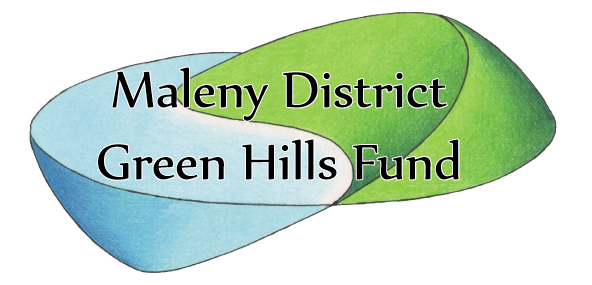 Maleny & District Green Hills Fund ABN 86 071 444 123I hereby apply for membership of the association and agree to be bound by its rules & regulations. SURNAME......................................................................................... FIRST NAME(S)................................................................................. POSTAL ADDRESS................ ………………………………………….……………………………………………………………………….Postcode ................... RESIDENTIAL ADDRESS...…………………………………………………………………PHONE........………………………………….E-mail...........………………………………………………………………..(we respect your privacy and use bcc in correspondance)APPLICANTS SIGNATURE ........................................................... PROPOSED BY....................................................... SECONDED BY ...................................................... Membership runs 12 months from renewalI attach cash/cheque for annual subscription of $10.00 	$....................... Please accept my further donation of (payable to MDGHF ) 	$..................... Total 									$.......direct depositDate:		_______/_______/_______.  			If paying by direct deposit: Suncorp Maleny BSB    484-799 
A/c    605 400 520Please write your name on deposit form so we know who it came from!If paying by cheque make (payable to MDGHF) and post to:MDGHF, PO Box 662,  Maleny Q 4552Any questions? Email membership secretary at: info@greenhills.org.au